Positive Behaviour Tracker (10 days) 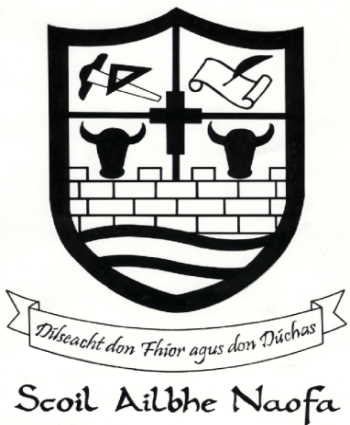 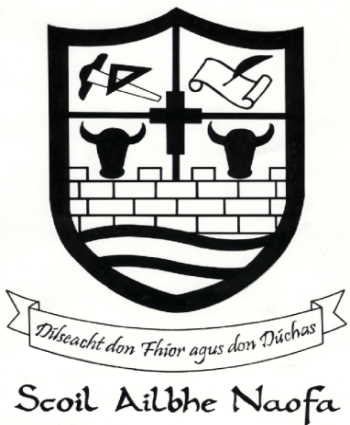 Date started: __________________Step down: Yes □ No □Previous report (if step down) : White □ Yellow □ Red □Parent/guardian to sign every day.Year Head ___________________________ Parent _______________________________________Student _____________________________Positive Behaviour Tracker (15 days)            Date started: ______________DateSubjectPunctuality1-5Ability to follow teachers instructions1-5Classwork & Effort1-5Allows other students to engage in learning1-5Follows School rules1-5Teacher Signature 08:509:3010:1010:50Break11:4512:25Lunch1:452:253:05Total scoresSignaturesYear Head:_____________Parent/Guardian:_____________DateSubjectPunctuality1-5Ability to follow teachers instructions1-5Classwork & Effort1-5Allows other students to engage in learning1-5Follows School rules1-5Teacher Signature8:509:3010:1010:50Break11:5512:35Lunch1:552:35Total scoresSignaturesYear Head:_____________Parent/Guardian:_____________DateSubjectPunctuality1-5Ability to follow teachers instructions1-5Classwork & Effort1-5Allows other students to engage in learning1-5Follows School rules1-5Teacher Signature 08:509:3010:1010:50Break11:4512:25Lunch1:452:253:05Total scoresSignaturesYear Head:_____________Parent/Guardian:_____________DateSubjectPunctuality1-5Ability to follow teachers instructions1-5Classwork & Effort1-5Allows other students to engage in learningFollows School rules1-5Teacher Signature8:509:3010:1010:50Break11:5512:35Lunch1:552:35Total scoresSignaturesYear Head:_____________Parent/Guardian_____________DateSubjectPunctuality1-5Ability to follow teachers instructions1-5Classwork & Effort1-5Allows other students to engage in learningFollows School rules1-5Teacher Signature 08:509:3010:1010:50Break11:4512:25Lunch1:452:253:05Total scoresSignaturesYear Head:_____________Parent/Guardian_____________DateSubjectPunctuality1-5Ability to follow teachers instructions1-5Classwork & Effort1-5Allows other students to engage in learningFollows School rules1-5Teacher Signature8:509:3010:1010:50Break11:5512:35Lunch1:552:35Total scoresSignaturesYear Head:_____________Parent/Guardian_____________DateSubjectPunctuality1-5Ability to follow teachers instructions1-5Classwork & Effort1-5Allows other students to engage in learning1-5Follows School rules1-5Teacher Signature 08:509:3010:1010:50Break11:4512:25Lunch1:452:253:05Total scoresSignaturesYear Head:_____________Parent/Guardian:_____________DateSubjectPunctuality1-5Ability to follow teachers instructions1-5Classwork & Effort1-5Allows other students to engage in learningFollows School rules1-5Teacher Signature8:509:3010:1010:50Break11:5512:35Lunch1:552:35Total scoresSignaturesYear Head:_____________Parent/Guardian:_____________DateSubjectPunctuality1-5Ability to follow teachers instructions1-5Classwork & Effort1-5Allows other students to engage in learning1-5Follows School rules1-5Teacher Signature8:509:3010:1010:50Break11:5512:35Lunch1:552:35Total scoresSignaturesYear Head:_____________Parent/Guardian:_____________